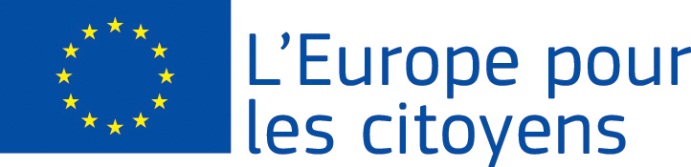 A « FEJLŐDŐ és FENNTARTHATÓ Települések Találkozója » projektet az Európai Unió finanszírozta az 
„Európa a polgárokért” program keretében2. ág, 2.1 "Testvérváros-program" intézkedés2. ág, 2.1 "Testvérváros-program" intézkedésRészvétel: a projekt lehetővé tette a találkozókat 200 állampolgár részvételével, akik közül CHIES D’ ALPAGO  Belluno (15) - IT, Sečianky, Slovenské Ďarmoty (Szlovákgyarmat) és Lesenice (Leszenye) (85) – SK,  Lizuma Pagasta Padome (50) – LV, Vlachova Lhota (20) – CZ  és  Blizin (30) - PL lakosai. (Iliny – HU 500 fővel vett részt)Helyszín/Dátumok: a találkozó helyszíne ILINY, Magyarország HU volt, 23/07/2015  és  27/07/2015 közöttRészletes leírás:23/07/2015 - én a téma a Testvértelepülési tapasztalatcsere és partnerségi találkozó – Nyitónapján a meghívottak lehetőséget kaptak a bemutatkozásra, elindult az eszmecsere, vita az önfenntartó település fejlesztés, környezeti fenntarthatóság, fenntartható fejlődés, megújuló energia használat témaköreiben – „brain storming” formájában. A delegációk bemutatták településük siker projektjét, ízelítőt adtak fejlesztési céljaikból, ismertették a találkozó általuk előkészített program-elemét.24/07/2015 - én a téma 2015 - a Fejlesztések Európai Éve: Fenntartható Település Fejlesztés volt. Lakossági fórum és tanulmányi kirándulás Budapestre volt a téma-feldolgozás formája. Az előző napi bemutatkozó „brain storming” megismétlése széles közönség és a média előtt, szakértők meghívásával. Az eseményt szervező, lettek kérésére minden delegációnak voltak helyi szakértő-, ill. aktivista tagjai. Az ő közvetítésükkel jutottak el a jó példák a találkozó helyi és nemzetközi résztvevőihez A felmerült kérdéseket a budapesti kirándulás szakértői meg is válaszolták. Egyúttal nemzetközi társaságunk a fenntarthatósági törekvések sok jó példáját láthatta Budapesten.25/07/2015 – én a téma az Európai identitás: hagyományok és a generációk közötti párbeszéd - Turisztikai Fotó Kiállítás és Nemzetközi Lakodalmas Fesztivál keretében került feldolgozásra. A Turisztikai Kiállítás anyaga Ilinyben mutatkozott be először és egymáshoz eljuttatva vándorol majd Európa-szerte, Lettországtól Hollandiáig. A délutánt a hagyományok és a kultúrák megismerése jellemezte. A generációk közötti párbeszédben az idős korosztály és a fiatalság megtárgyalta, milyen előnyökkel jár számunkra az uniós polgárság, a korosztályok közötti párbeszéd az esélyteremtés záloga fiataljainknak. Fesztivál-filmet készítettünk, mely az interneten viszi hírét 8 nemzet megőrzött kultúrájának.26/07/2015 – án a témákat Helyi termékek Vására és Energiahatékonysági Tapasztalatcsere program dolgozta fel.A „Helyi termékek Vásárán” a résztvevő (7 ország) delegációi nemcsak bemutatkoztak, de megismertették a tradíciók fennmaradásának, a tudás-átadásnak a receptjét a többiekkel. Ugyanezen a napon bemutattuk az energiahatékonyságot,- károsanyag csökkenést eredményező, megújuló energiatermesztést, feldolgozást és helyi felhasználást célzó terveinket az érdeklődők számára is nyitott „Energiahatékonysági Tapasztalatcsere programon”, melyre minden résztvevő hozta saját terveit vagy megvalósult projektjét.27/07/2015 – én, a sajtó nyilvános záró eszmecserén volt alkalmunk megvitatni, hogy a 2020-ra az EU egészére vonatkozó teljesítendő célok eléréséhez milyen út vezet. Szakértői-, és az EU elnökséget adó Lettország delegációjának előadásai dolgozták föl az 5 cél teljesítésének módozatait. Az eseményt kísérő szakmai program (Környezetvédelmi kiállítás megnyitó) lehetőséget nyújtott a globális fejlesztési politikák megvitatására és arra, hogy a széles közönség tájékoztatást kapjon a fenntartható fejlődésről és a kapcsolódó környezetvédelmi kérdésekről.Részvétel: a projekt lehetővé tette a találkozókat 200 állampolgár részvételével, akik közül CHIES D’ ALPAGO  Belluno (15) - IT, Sečianky, Slovenské Ďarmoty (Szlovákgyarmat) és Lesenice (Leszenye) (85) – SK,  Lizuma Pagasta Padome (50) – LV, Vlachova Lhota (20) – CZ  és  Blizin (30) - PL lakosai. (Iliny – HU 500 fővel vett részt)Helyszín/Dátumok: a találkozó helyszíne ILINY, Magyarország HU volt, 23/07/2015  és  27/07/2015 közöttRészletes leírás:23/07/2015 - én a téma a Testvértelepülési tapasztalatcsere és partnerségi találkozó – Nyitónapján a meghívottak lehetőséget kaptak a bemutatkozásra, elindult az eszmecsere, vita az önfenntartó település fejlesztés, környezeti fenntarthatóság, fenntartható fejlődés, megújuló energia használat témaköreiben – „brain storming” formájában. A delegációk bemutatták településük siker projektjét, ízelítőt adtak fejlesztési céljaikból, ismertették a találkozó általuk előkészített program-elemét.24/07/2015 - én a téma 2015 - a Fejlesztések Európai Éve: Fenntartható Település Fejlesztés volt. Lakossági fórum és tanulmányi kirándulás Budapestre volt a téma-feldolgozás formája. Az előző napi bemutatkozó „brain storming” megismétlése széles közönség és a média előtt, szakértők meghívásával. Az eseményt szervező, lettek kérésére minden delegációnak voltak helyi szakértő-, ill. aktivista tagjai. Az ő közvetítésükkel jutottak el a jó példák a találkozó helyi és nemzetközi résztvevőihez A felmerült kérdéseket a budapesti kirándulás szakértői meg is válaszolták. Egyúttal nemzetközi társaságunk a fenntarthatósági törekvések sok jó példáját láthatta Budapesten.25/07/2015 – én a téma az Európai identitás: hagyományok és a generációk közötti párbeszéd - Turisztikai Fotó Kiállítás és Nemzetközi Lakodalmas Fesztivál keretében került feldolgozásra. A Turisztikai Kiállítás anyaga Ilinyben mutatkozott be először és egymáshoz eljuttatva vándorol majd Európa-szerte, Lettországtól Hollandiáig. A délutánt a hagyományok és a kultúrák megismerése jellemezte. A generációk közötti párbeszédben az idős korosztály és a fiatalság megtárgyalta, milyen előnyökkel jár számunkra az uniós polgárság, a korosztályok közötti párbeszéd az esélyteremtés záloga fiataljainknak. Fesztivál-filmet készítettünk, mely az interneten viszi hírét 8 nemzet megőrzött kultúrájának.26/07/2015 – án a témákat Helyi termékek Vására és Energiahatékonysági Tapasztalatcsere program dolgozta fel.A „Helyi termékek Vásárán” a résztvevő (7 ország) delegációi nemcsak bemutatkoztak, de megismertették a tradíciók fennmaradásának, a tudás-átadásnak a receptjét a többiekkel. Ugyanezen a napon bemutattuk az energiahatékonyságot,- károsanyag csökkenést eredményező, megújuló energiatermesztést, feldolgozást és helyi felhasználást célzó terveinket az érdeklődők számára is nyitott „Energiahatékonysági Tapasztalatcsere programon”, melyre minden résztvevő hozta saját terveit vagy megvalósult projektjét.27/07/2015 – én, a sajtó nyilvános záró eszmecserén volt alkalmunk megvitatni, hogy a 2020-ra az EU egészére vonatkozó teljesítendő célok eléréséhez milyen út vezet. Szakértői-, és az EU elnökséget adó Lettország delegációjának előadásai dolgozták föl az 5 cél teljesítésének módozatait. Az eseményt kísérő szakmai program (Környezetvédelmi kiállítás megnyitó) lehetőséget nyújtott a globális fejlesztési politikák megvitatására és arra, hogy a széles közönség tájékoztatást kapjon a fenntartható fejlődésről és a kapcsolódó környezetvédelmi kérdésekről.